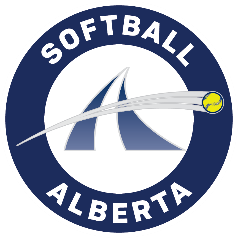 BONDS & LETTER OF INTENT for U15A GIRLS & BOYS, U17A BOYS CANADIAN and WESTERN CANADIAN CHAMPIONSHIPSThis form must be fully completed and be submitted / emailed to Softball Alberta prior to May 15th Payment must also be received by Softball Alberta prior to May 15th SOFTBALL ALBERTA - info@softballalberta.caNOTE: This form requires two (2) signatures.The Post Provincial Championship Bond & Entry fee must accompany this form for any team wishing to qualify & participate in a Post-Provincial Championship.  Two (2) chqs must be submitted.Canadian Championship Bond & Entry Fee - $2850.00Western Championship Bond & Entry Fee - $2050.00This cheque will be cashed when the team qualifies and the $2000 bond will be returned to the team after the Canadian Championship is completed.	Note: 	$2000 bond + the $850 Softball Canada entry fee can be on one chq.  - $2850.00	$2000 bond + the $50 WCSA entry fee can be on one chq.  - $2050.00U15 A Girls:	All spots will be filled according to the qualifying position based on the letter of intent and order of finish.    The 1st qualifying team attends the Canadian Championship. The 2nd qualifying team has the choice to attend the Canadian Championship (if a spot is available) or attend the Western Canadian Championship.	Softball Alberta will qualify 2 teams to Canadians and 2 teams to Westerns.Exception:	If a team is designated as a Host team of a Championship, they attend that Championship as Host regardless of their place of finish.This bond payment will be cashed when the team qualifies and will be returned to the team after the Western Canadian or Canadian Championship is completed. [Note: $2000 bond must be paid on one cheque, plus 2 separate cheques must be submitted for the Softball Canada entry fee ($850) & the WCSA entry fee ($50) and will be cashed when your team qualifies]The bond & entry fee may be forfeited if your team cancels out of attending the Post-Provincial Championship after qualifying. If another team cannot be found as a replacement, the bond will be used to pay the fine levied by the Western Canadian Softball Association or Softball Canada for canceling out of the Championship.  If a replacement team can be found, $1500 of this bond will be returned to the team.  In the past, we have had teams that would not declare their intention to attend until just prior to the championship. This does not allow Softball Alberta enough time to include the “extra” teams that may want to attend and may be able to, based on the WCSA or CASA pro-rata system.Simply meaning:  if one of the other provinces opts not to send additional teams, Alberta needs to be prepared in order that we may do so.Thank you for your diligence in this matter. Failure to return this form on time may mean fewer Alberta teams attending the Western / Canadian Championships.Notice of Intent to Participate in the Western Canadian or Canadian ChampionshipsTo assist Softball Alberta in applying to Softball Canada or the Western Canadian Softball Association for allocations to the Canadian or Western Canadian Championships: it is imperative that all teams in categories leading to a Canadian or a Western Canadian Championship wishing to compete in these Championships, complete this form and submit it to the Softball Alberta office prior to May 15th of the current year.To be considered by Softball Alberta, if additional assigned or pro-rata positions are allocated by Softball Canada or the Western Canadian Softball Association, they will be awarded to the next highest ranking team at the current Provincial Championship provided that this form has been completed and submitted by the aforementioned date.    Any team, which has not indicated their intention to participate, will not be given consideration in the current year.It should be noted and fully understood by all applicable associations and registered teams that the distribution and signing of this form will in no way obligate Softball Canada or the Western Canadian Softball Association to award, or Softball Alberta to accept, any assigned or pro-rata position into the current year’s Canadian or Western Canadian Championships.IT IS UNDERSTOOD AND AGREED by the undersigned, that they fully commit their team to represent Alberta as a pro-rata allocation in the current year’s Canadian or Western Canadian Championship on the understanding that their team place high enough at the current year’s Provincial Championships to be awarded such an allocation if granted by Softball Canada or the Western Canadian Softball Association.IT IS FURTHER UNDERSTOOD AND AGREED by the undersigned, that if selected and given an assigned or pro-rata allocation to the Canadian or Western Canadian Championship and their team fails to attend as promised, any and all financial assessments or fines (to the maximum of $2,850) attributable to such non attendance as assessed by Softball Canada or the Western Canadian Softball Association to Softball Alberta shall be  borne  by  their  team and/or association/league. Teams which sign this “Letter of Intent” and post the applicable bond shall forfeit the bond  if after qualifying  for  a  Post- Provincial Championship renege on their “Letter of Intent” agreement.  If a replacement team can be found, $1500 of this bond will be returned to the team.  IT IS FURTHER UNDERSTOOD AND AGREED by the undersigned, that failure to pay such assessment on demand by Softball Alberta may result in the subsequent suspension of the coach, president and/or team.    Two signatures are required from the team and/or association.Canadian Championship Bond & Entry Fee	$2850.00Western Championship Bond & Entry Fee	$2050.00YES, we will participate at either the National or Western Championships if we qualify - based on order of finishWe will ONLY participate only at the National Championships if we qualify - based on order of finishWe will ONLY participate only at the Western Canadian Championships if we qualify - based on order of finishNO - we will NOT participate at either the National Championships or Western Canadian Championships.COACH:Email address:1ST SIGNATURE:Phone no. (h)(w)MANAGER / COACH:Email address:2ND SIGNATURE:Phone no. (h)(w)BOND CHEQUE TO BE PAID BACK TO:BOND CHEQUE TO BE PAID BACK TO:BOND CHEQUE TO BE PAID BACK TO:BOND CHEQUE TO BE PAID BACK TO:BOND CHEQUE TO BE MAILED TO: (address)BOND CHEQUE TO BE MAILED TO: (address)BOND CHEQUE TO BE MAILED TO: (address)BOND CHEQUE TO BE MAILED TO: (address)BOND Refund to be e-transferred to: (email address)BOND Refund to be e-transferred to: (email address)BOND Refund to be e-transferred to: (email address)BOND Refund to be e-transferred to: (email address) 	- - - - - OFFICE USE ONLY - - - - - 	 	- - - - - OFFICE USE ONLY - - - - - 	 	- - - - - OFFICE USE ONLY - - - - - 	 	- - - - - OFFICE USE ONLY - - - - - 	Amount Paid:By:Date:Invoice #: